 “AFRIKA” TOMISLAVA MARIJANA BILOSNIĆA NA ŠPANJOLSKOM JEZIKUNA KNJIŽEVNOM PORTALU  Crear en Salamanca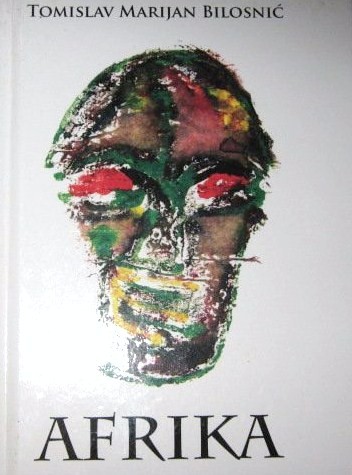 Portada de ‘Afrika’ EL NEGRO DE OJOS AZULES(Crnac plavih očiju)Siempre algo nuevo de Áfricaentre el relámpago y el truenolos negrosAquí todo cambia rápidamentecomo en la mesa de billaraquí las estrellas son grandesy la gente las desmorona con sus dedosCada hombre es de otra tribucada uno observando su propia sombratransparentey antes de la aparición del vidrioÁfrica siempre vuelve anillo para las mujeres que bailanpara las jóvenes estrellas trasparentes de rocíoBriznas de hierba, anguilas vivas,transforman a las bailarinasen  termiteroscuyo hijo es el OroDios es  más felizcuando sus hijos jueganEsta gente viene desde lejossiguió el Sol  haciendo de él una cinta en el cabellovidaque se une ala ceniza grisLa vida está llena de pequeñas sorpresasque traen una nueva muerteel secreto de la lenguaSiempre algo nuevo de Áfricael negromirándose al espejove los ojos azules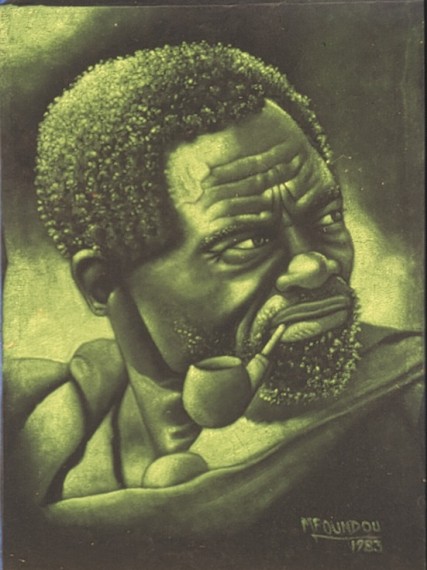 Hombre con pipa, de N´FoundouEL NEGRO EN LA GOTA DE ROCÍO(Crnac u kapi rose)El negro espera el sol en la gota de rocíola gota de rocío es su corazónella pende de una telarañacomo la lágrima de un niñoCabaña sin protecciónsin los huesos de los ancestrosen la gotavagan las almasesperan días mejores estrellaque viaja por la corriente sanguíneagota de sangreplomoEn la gota del rocío el negrosus ojos son leche de la niñezel tiempoEn el rocío el negrono depende del leónno depende de las fierasel rocío es  polvo argentinola última luciérnaga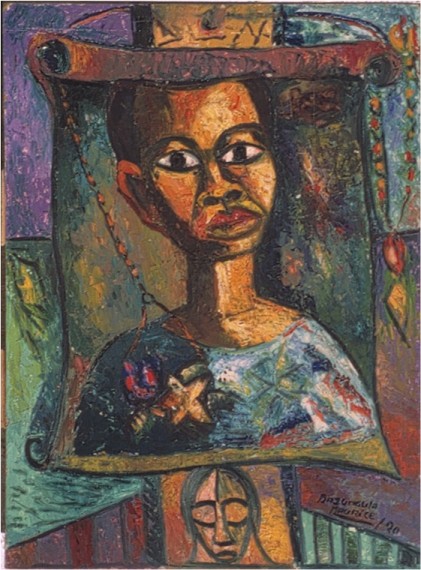 Retrato de niñoEL HOMBRE ES ÁFRICA(Čovjek je Afrika)El hombre es Áfricacondenado a ser embrujadoÉl es tan rápidoque muere en seguidaLa vida es demasiado lentaEl hombre es la momiatiene poder sobre la arenala sal es su vidaDetrás de él a la tumbaechan insectos negroscomo piedra santaEl hombre es tan negroque no se puede despertarni para hablar con DiosLuz de luna esparcidason sus huesosla máscaraque besa el ébano    El hombre es Áfricapie grandeel tiempoaislado antes del comienzo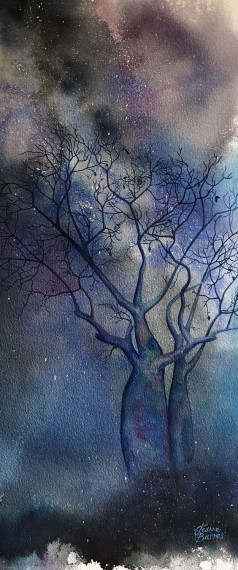 Baobab, de Jeanne BarnesNOCHE DE LA QUE NOS HEMOS ALIMENTADO DESDE SIEMPRE(Noć kojom smo se oduvijek hranili)En medio de la noche el olvidoen medio de la noche los recuerdoslas sombrastoros negrosque juraron la venganzaPicasso mirala muertedel Minutauroel fuegoVio la nadase ha desgarrado a sí mismoengrasado en la olla negraen el marque florece como liriosen la selva mirala corridaella precede a la creaciónEl rugido del toroes el sableen la nocheen el camino de la luz de lunaen el ojo del toroPicasso pinta el ojo de los sueñosel ojo del albala noche con la que nos hemos alimentadodesde siempre 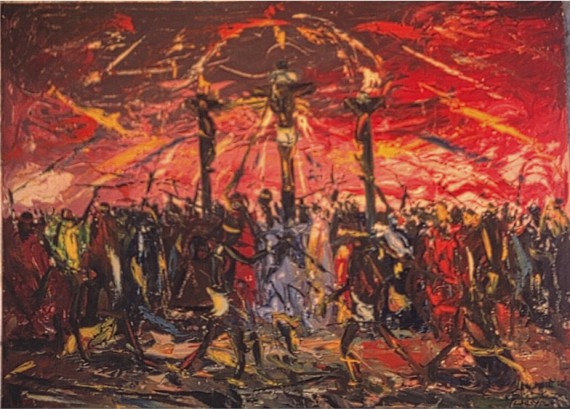  La muerte de Jesús, del pintor Usuidi¿SI DIOS NOS PERDONA?Hoće li nam Bog oprostiti?Si Dios nos perdonalo sabremos un díasi el cielo quedara de color índigolo veremosen el cuello de la botellaA través de las copas de los árbolesla música nos gritaalguien lloraescondido en el bosque¿Si Dios,eternamenteen relación a la verdad,quede ilusiónque constantemente escapedel alma hecha de la noche?¿Si Dios, si Diosqueda el recuerdoy la  oscuridadantes de prender la vela? 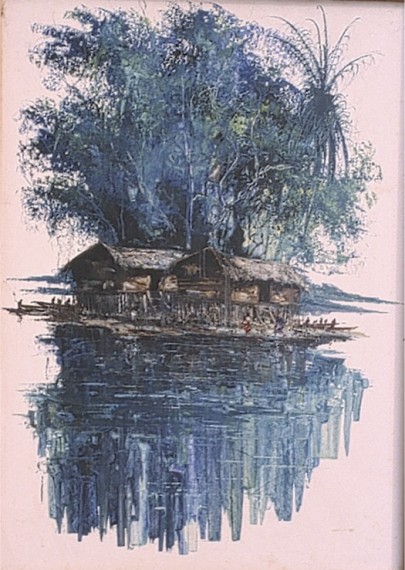  Dos chozas en el río, de MukendiCUANDO LAS GOTAS DE AGUA SE HACEN PIEDRA(Kad kapi vode postaju kamen)Leo la piedra como un libroleo la tierraleo el airela caligrafía de las estrellasobservo como desaparecen los muertoscomo la selvase asienta a la cortezaa la caligrafíaescritura pictográficaLas gotas de agua se hacen piedralas palabrastodo lo que se opone a la gravedadpiensaque esto es su Dios 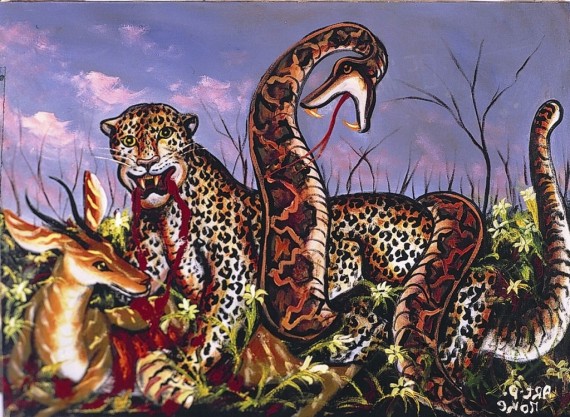 Serpiente devorando tigre, de MokéEN EL CORAZÓN SERPIENTE DE CARBÓN(U srcu ugljena zmija)En el corazón una serpiente de carbónel carbón es el espejode la soledadPor el carbón suben las serpientesal cieloy con él discuten vivamente  El carbón es invisiblenegroy conciliadorcon la lengua azul de la melancolíaEl carbón resucita dos vecesla misma serpienteen el fuegoel carbón es el hogar de la serpienteuniverso negroinfinitoe inútil miedo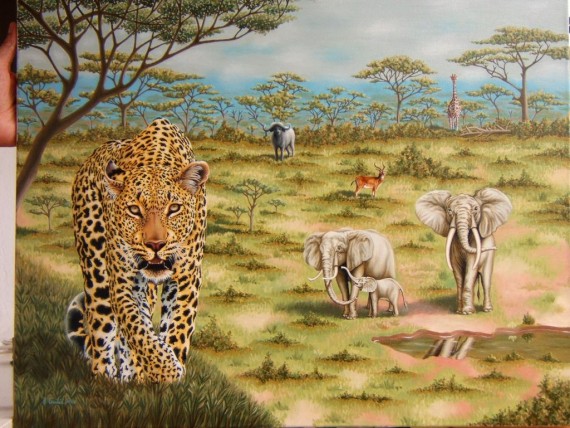  África, de Antonio Gutiérrez de la Rosa¿POR QUÉ NO HAY TIGRES EN ÁFRICA?(Zašto u Africi nema tigra?)África es el ardiente oro del cieloÁfrica es el Sol dorado de la TierraÁfrica es arena amarilla de sedaarcillacada negro es el  río negroagua negralo infinito¿Y por qué no hay tigres en África?África en sí es el tigreimperio del tigre de aquel mundole primer hogar del tigreEl tigre es la historia de Namibiael tigre es Níger el tigre es la cabaña del jefe de la tribuadornada con calaverasel tigre es el negrountado con los colores guerrerosEl tigre de Siberia todavía sueña con Áfricael tigre de Bengala por eso siente fiebreel tigre de África ató a la gentede todo el mundoEnjaezado en sus carrosaún los transportaEl tigre es la espada de la luz africanaÁfrica es el tigre ardiente de BlakeLos pies del tigre todavía están en Áfricahacen ya millones de añosen el montón de las cenizas volcánicasen el aguaceroEn la niebla del desiertoel tigre queda perdido en el horizontey sangra cada nochefrente a las puertas del SolLa sangre del tigre africano llena la nochela sangre del tigre africano salpica nuestra libertadla sangre del tigre africano mantiene la gente despiertajunto a hoguera del campamentoY, entonces, ¿hay tigres en Áfricamientras los vemos en el aire por todos ladoscomo con los ángeles saltan la Luna? 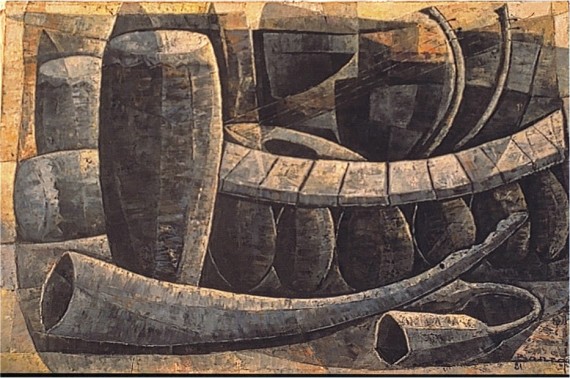  Instrumentos musicales, de BanzaEL REY(Kralj)El rey es un gran mediodíamedianocheél se inflacomo un curanderosu lengua centelleacuando es diosComo pólipoél mantiene el poderjuzgacomo el loroDel rey son plátanosvacasy mujeresDe él son la gentey sus escupidosy todoslos guerreros desnudosinalcanzablecomo  calaveraen el alto borde de ébanoel oscurecela sangre en los labios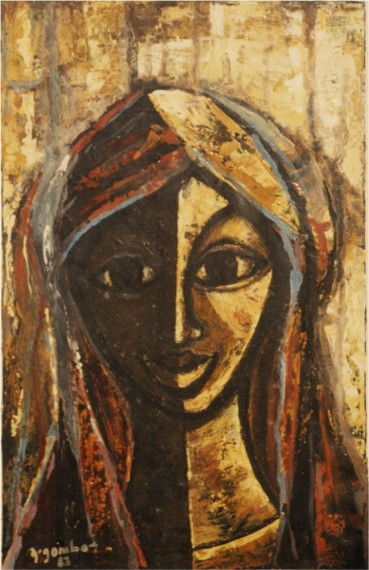  Retrato de Mujer, de NGomboLA MUJER DEL REY(Kraljeva žena)La mujer del rey con la hoja de baobabcubre sus partes púdicasElla es grasosay no será ofrecida a los invitadosDicen que de sus escupitajosnacen pitonesLa mujer del rey no vende  gallinasComo las otras mujeresa ella le llevamos como regaloal chivo y racimos de plátanoDicen que el mundo escomo  ella desnudo y negro oscuroLa mujer de rey está cocinandoen el fuego abiertoBajo el gran cedro rojoen su olla hierveigual que en los remolinosDicen que como un gran reptilesperaque de esta trampa para las estrellascaiga la pulseraserpienteque se le envolverá en el  brazosin adornos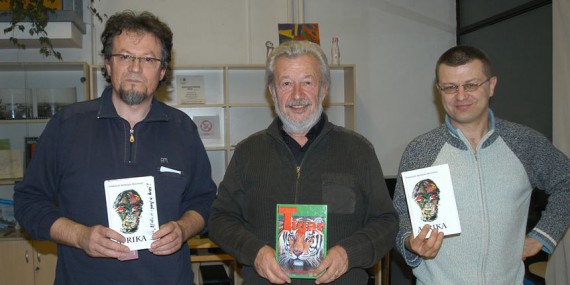 Ivan Babić, Tomislav Marijan Bilosnić, Davor Šalat